Күні: 10.02.2020Күні: 10.02.2020Мектеп: «Атамекен орта мектебі» КМММектеп: «Атамекен орта мектебі» КМММектеп: «Атамекен орта мектебі» КМММектеп: «Атамекен орта мектебі» КММСыныбы: 5  «Ә»Сыныбы: 5  «Ә»Мұғалімнің аты-жөні: Гайыпбергенова ТМұғалімнің аты-жөні: Гайыпбергенова ТМұғалімнің аты-жөні: Гайыпбергенова ТМұғалімнің аты-жөні: Гайыпбергенова ТҚатысқан оқушылар саны:Қатысқан оқушылар саны:Қатысқан оқушылар саны:Қатыспаған оқушылар саны:Қатыспаған оқушылар саны:Қатыспаған оқушылар саны:Сабақтың тақырыбы:Сабақтың тақырыбы:Менің алғашқы программам. Scratch ойын программалау ортасыМенің алғашқы программам. Scratch ойын программалау ортасыМенің алғашқы программам. Scratch ойын программалау ортасыМенің алғашқы программам. Scratch ойын программалау ортасыОсы сабақта қол жеткізетін оқу мақсаттары (оқу бағдарламасына сілтеме)Осы сабақта қол жеткізетін оқу мақсаттары (оқу бағдарламасына сілтеме)5.3.2.2 алгоритмді сөз түрінде ұсыну5.3.3.1 тармақталу және цикл командаларын ойын ортасындағы программалау кезеңінде қолдану ( Лого, Scratch)5.3.2.2 алгоритмді сөз түрінде ұсыну5.3.3.1 тармақталу және цикл командаларын ойын ортасындағы программалау кезеңінде қолдану ( Лого, Scratch)5.3.2.2 алгоритмді сөз түрінде ұсыну5.3.3.1 тармақталу және цикл командаларын ойын ортасындағы программалау кезеңінде қолдану ( Лого, Scratch)5.3.2.2 алгоритмді сөз түрінде ұсыну5.3.3.1 тармақталу және цикл командаларын ойын ортасындағы программалау кезеңінде қолдану ( Лого, Scratch)Оқу мақсаттарыОқу мақсаттарыScratch ойын программалау ортасымен танысу.Scratch ойын программалау ортасы туралы білімдерін қалыптастыру, программалау ортасында алғашқы программа жазуды үйрету, практикада қолдана білуге дағдыландыру.Білім жетістіктерін әділ бағалауды қамтамасыз ету.Scratch ойын программалау ортасымен танысу.Scratch ойын программалау ортасы туралы білімдерін қалыптастыру, программалау ортасында алғашқы программа жазуды үйрету, практикада қолдана білуге дағдыландыру.Білім жетістіктерін әділ бағалауды қамтамасыз ету.Scratch ойын программалау ортасымен танысу.Scratch ойын программалау ортасы туралы білімдерін қалыптастыру, программалау ортасында алғашқы программа жазуды үйрету, практикада қолдана білуге дағдыландыру.Білім жетістіктерін әділ бағалауды қамтамасыз ету.Scratch ойын программалау ортасымен танысу.Scratch ойын программалау ортасы туралы білімдерін қалыптастыру, программалау ортасында алғашқы программа жазуды үйрету, практикада қолдана білуге дағдыландыру.Білім жетістіктерін әділ бағалауды қамтамасыз ету.Жетістіктер критерийлеріЖетістіктер критерийлеріБарлық оқушыларБарлық оқушыларБарлық оқушыларБарлық оқушыларЖетістіктер критерийлеріЖетістіктер критерийлеріПрограммалау тілі туралы меңгереді.Scratch ойын программалау ортасы туралы білім алады, Scratch ойын программалау ортасымен жұмыс жасауды үйренеді.Біліп үйренгендерін қолданып, практикалық және теориялық түрде берілген тапсырмаларды орындайды.Программалау тілі туралы меңгереді.Scratch ойын программалау ортасы туралы білім алады, Scratch ойын программалау ортасымен жұмыс жасауды үйренеді.Біліп үйренгендерін қолданып, практикалық және теориялық түрде берілген тапсырмаларды орындайды.Программалау тілі туралы меңгереді.Scratch ойын программалау ортасы туралы білім алады, Scratch ойын программалау ортасымен жұмыс жасауды үйренеді.Біліп үйренгендерін қолданып, практикалық және теориялық түрде берілген тапсырмаларды орындайды.Программалау тілі туралы меңгереді.Scratch ойын программалау ортасы туралы білім алады, Scratch ойын программалау ортасымен жұмыс жасауды үйренеді.Біліп үйренгендерін қолданып, практикалық және теориялық түрде берілген тапсырмаларды орындайды.Жетістіктер критерийлеріЖетістіктер критерийлеріОқушылардың басым бөлігіОқушылардың басым бөлігіОқушылардың басым бөлігіОқушылардың басым бөлігіЖетістіктер критерийлеріЖетістіктер критерийлеріТүсінеді, талдайды, білімін қолданады: Scratch ойын программалау ортасымен танысады, программалау ортасының элементтерімен танысады, жұмыс жасайды, жаңа ұғымдарды меңгереді.Түсінеді, талдайды, білімін қолданады: Scratch ойын программалау ортасымен танысады, программалау ортасының элементтерімен танысады, жұмыс жасайды, жаңа ұғымдарды меңгереді.Түсінеді, талдайды, білімін қолданады: Scratch ойын программалау ортасымен танысады, программалау ортасының элементтерімен танысады, жұмыс жасайды, жаңа ұғымдарды меңгереді.Түсінеді, талдайды, білімін қолданады: Scratch ойын программалау ортасымен танысады, программалау ортасының элементтерімен танысады, жұмыс жасайды, жаңа ұғымдарды меңгереді.Жетістіктер критерийлеріЖетістіктер критерийлеріКейбір оқушыларКейбір оқушыларКейбір оқушыларКейбір оқушыларЖетістіктер критерийлеріЖетістіктер критерийлеріБілімін жинақтайды, рефлексия жасайды: алғашқы программа құруды үйренеді, программалау ортасының элементтерімен, ұғымдарын толық ажырата біледі, программаны жүктей алады.Білімін жинақтайды, рефлексия жасайды: алғашқы программа құруды үйренеді, программалау ортасының элементтерімен, ұғымдарын толық ажырата біледі, программаны жүктей алады.Білімін жинақтайды, рефлексия жасайды: алғашқы программа құруды үйренеді, программалау ортасының элементтерімен, ұғымдарын толық ажырата біледі, программаны жүктей алады.Білімін жинақтайды, рефлексия жасайды: алғашқы программа құруды үйренеді, программалау ортасының элементтерімен, ұғымдарын толық ажырата біледі, программаны жүктей алады.Үй тапсырмасыҮй тапсырмасыТест Тест Тест Тест Қолданылатын әдіс-тәсілдерҚолданылатын әдіс-тәсілдерСТО,  «Бағдаршам» әдісіСТО,  «Бағдаршам» әдісіСТО,  «Бағдаршам» әдісіСТО,  «Бағдаршам» әдісіҚолданылатын ресурстарҚолданылатын ресурстарСлайд, оқулық,  компьютер, қағаз қиындыларыСлайд, оқулық,  компьютер, қағаз қиындыларыСлайд, оқулық,  компьютер, қағаз қиындыларыСлайд, оқулық,  компьютер, қағаз қиындыларыПән аралық байланысПән аралық байланысматематика, ағылшын тілі математика, ағылшын тілі математика, ағылшын тілі математика, ағылшын тілі Сабақтың барысыСабақтың барысыСабақтың барысыСабақтың барысыСабақтың барысыСабақтың барысыСабақтың жоспарланған кезеңдеріСабақтың жоспарланған кезеңдеріСабақтағы жоспарланған жаттығу түрлеріСабақтағы жоспарланған жаттығу түрлеріСабақтағы жоспарланған жаттығу түрлеріРесурстарІ кезеңІ кезеңІ кезеңІ кезеңІ кезеңІ кезеңҰйымдастыру кезеңі:Ұйымдастыру кезеңі:Шаттық шеңберін құрып, «Жүрек жылуы» тренингін ойнату.Мақсаты: оқушылар бір-біріне жүрек жылуын сыйлап, әр оқушы бір-біріне мейірімді, қайырымды, жылы сезімге толы екенін, жақсылықтың бәрі жүректен шығатынын жеткізу. Шаттық шеңберін құрып, «Жүрек жылуы» тренингін ойнату.Мақсаты: оқушылар бір-біріне жүрек жылуын сыйлап, әр оқушы бір-біріне мейірімді, қайырымды, жылы сезімге толы екенін, жақсылықтың бәрі жүректен шығатынын жеткізу. Шаттық шеңберін құрып, «Жүрек жылуы» тренингін ойнату.Мақсаты: оқушылар бір-біріне жүрек жылуын сыйлап, әр оқушы бір-біріне мейірімді, қайырымды, жылы сезімге толы екенін, жақсылықтың бәрі жүректен шығатынын жеткізу. Сти-керлерҮй тапсырмасыҮй тапсырмасыОқушыларға слайд арқылы тест көрсетемін, оқушылар жауабын бағдаршам түстері арқылыы көрсетеді.А-қызыл.   В-сары.   С-жасыл Оқушыларға слайд арқылы тест көрсетемін, оқушылар жауабын бағдаршам түстері арқылыы көрсетеді.А-қызыл.   В-сары.   С-жасыл Оқушыларға слайд арқылы тест көрсетемін, оқушылар жауабын бағдаршам түстері арқылыы көрсетеді.А-қызыл.   В-сары.   С-жасыл  «Алгоритм» атауы қайдан шыққан?А) Мұхаммед әл Хорезми  атының латынша айтылуынанВ)  әл-Фарабидің латынша нұсқасынанС) Ағылшынның algorithm сөзінен2. Блок-сызбада фигураларды бір-бірімен байланыстырып тұратын сызықтар қалай аталады?А) байланыс блоктарыВ) байланыс сызықтарыС)байланыстырушы3.Қарапайым тілде әрбір адамға түсінікті етіп жазу алгоритмді ұсынудың қай түріне жатады? А) сөз түрінде ұсынуВ) графикалық жолмен жазуС) программалау тілдерінде жазуАлгоритмнің неше түрі бар?А 5 В)2С)3 Түрлі өткелдермен берілген шатасқан күрделі құрылымА) алгоритмВ) лабиринтС) өткелдерден шығуКоманда - ...А) әрбір әріпВ әрбір нұсқауС) әрбір қадамАлгоритм қадамы деген не?А) алгоритмнің рет-ретімен орындалуыВ)  алгоритм операторыС) алгоритмнің орындалмауыТармақталған алгоритмде қандай тірек сөздер қолданылады?А) егер, онда, әйтпесеВ) кескін, сурет С)программа, командаМақсаты: Оқушылардың алдыңғы сабақта алған білімдерін тексеру, есте сақтау қабілеттерін анықтау, ой жинақтау. «Алгоритм» атауы қайдан шыққан?А) Мұхаммед әл Хорезми  атының латынша айтылуынанВ)  әл-Фарабидің латынша нұсқасынанС) Ағылшынның algorithm сөзінен2. Блок-сызбада фигураларды бір-бірімен байланыстырып тұратын сызықтар қалай аталады?А) байланыс блоктарыВ) байланыс сызықтарыС)байланыстырушы3.Қарапайым тілде әрбір адамға түсінікті етіп жазу алгоритмді ұсынудың қай түріне жатады? А) сөз түрінде ұсынуВ) графикалық жолмен жазуС) программалау тілдерінде жазуАлгоритмнің неше түрі бар?А 5 В)2С)3 Түрлі өткелдермен берілген шатасқан күрделі құрылымА) алгоритмВ) лабиринтС) өткелдерден шығуКоманда - ...А) әрбір әріпВ әрбір нұсқауС) әрбір қадамАлгоритм қадамы деген не?А) алгоритмнің рет-ретімен орындалуыВ)  алгоритм операторыС) алгоритмнің орындалмауыТармақталған алгоритмде қандай тірек сөздер қолданылады?А) егер, онда, әйтпесеВ) кескін, сурет С)программа, командаМақсаты: Оқушылардың алдыңғы сабақта алған білімдерін тексеру, есте сақтау қабілеттерін анықтау, ой жинақтау.Қызығушылы-ғын ояту, мәселе қоюҚызығушылы-ғын ояту, мәселе қоюАлгоритм деген не?Сөздік алгоритм деген не?Алгоритм деген не?Сөздік алгоритм деген не?ІІ кезеңІІ кезеңІІ кезеңІІ кезеңІІ кезеңІІ кезеңЖаңа сабақты қалыптастыруЖаңа сабақты қалыптастыруОқушыларға жаңа тақырыпты қысқаша түсіндіремін. Бейнеролик көрсетемін.https://www.youtube.com/watch?v=bpd09dMfcso          Алгоритмді компьютерде орындау үшін оны программа түрінде жазып шығу керек. ол үшін прораммалау тілінде түсінікті  етіп жазу керек. Алдымен алгоритм әрекеті әзірленеді, содан кейін программалау тілінде жазылады. Содан соң программаның бұл мәтіні транслятор деп аталатын арнай қызмет қолданбаларымен өңдеуден өтеді немесе мәшине кодына аударылып, программа нәтижесі алынады.        Программалау тілдері-жасанды тілдер. Олардың табиғи тілдерден айырмашылығы-мағынасы трансляторға түсінікті болатын әрі жазу командасының (операторлардың) қатаң ережесіне бағынатын «сөздер» шектеулі болатынында.      Scratch программалау ортасы Лого тілінің және Лего конструкторының жалғасы ретінде жасалған. Scratch-те программалар графикалық блоктардан тұрады.Программалау дегеніміз-қандай да бір программалау тілінде жазылған алгоритм, компьютерге түсінікті командалардың жиынтығы.Команда- компьютер орындауға міндетті әрекеттер.      Scratch – анимациялық ертегілер, ойындар мен модельдерді құрастыруға арналған жаңа программалау ортасы.      Лого тілін программалау негіздерін оқыту үшін пайдаланады. Бұл тілдің өзіне ғана тән өзгешелігі – «тасбақа» деп аталатын нысанды қолданатындығында. Электронды есептеуіш машинаның екінші буынын әзірлеп, енгізу кезеңінде пайда болған. ЭЕМ –нің үшінші буыны әмбебап алгоритмдік тілдерді жасаудың жаңа тәсілін ойлап тапқан. Программаны жұмыс үстеліндегі  таңбашасын екі рет шертіп, іске қосамыз. Алғаш қосылғанда терезе интерфейсі пайда болады.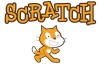 Терезеде мысықтың суреті көрінеді. Бұл ортаның кейіпкері-спрайт.Суреттер жинағындағы басқа да кейіпкерлерді енгізуімізге болады. Программа терезесін 3 бөлікке бөлуге болады:1-бөлік: негізгі жұмыс алаңы (сахна)2-бөлік: скриптілерді таңдау блогы3-бөлік: скриптілер облысыОқушыларға жаңа тақырыпты қысқаша түсіндіремін. Бейнеролик көрсетемін.https://www.youtube.com/watch?v=bpd09dMfcso          Алгоритмді компьютерде орындау үшін оны программа түрінде жазып шығу керек. ол үшін прораммалау тілінде түсінікті  етіп жазу керек. Алдымен алгоритм әрекеті әзірленеді, содан кейін программалау тілінде жазылады. Содан соң программаның бұл мәтіні транслятор деп аталатын арнай қызмет қолданбаларымен өңдеуден өтеді немесе мәшине кодына аударылып, программа нәтижесі алынады.        Программалау тілдері-жасанды тілдер. Олардың табиғи тілдерден айырмашылығы-мағынасы трансляторға түсінікті болатын әрі жазу командасының (операторлардың) қатаң ережесіне бағынатын «сөздер» шектеулі болатынында.      Scratch программалау ортасы Лого тілінің және Лего конструкторының жалғасы ретінде жасалған. Scratch-те программалар графикалық блоктардан тұрады.Программалау дегеніміз-қандай да бір программалау тілінде жазылған алгоритм, компьютерге түсінікті командалардың жиынтығы.Команда- компьютер орындауға міндетті әрекеттер.      Scratch – анимациялық ертегілер, ойындар мен модельдерді құрастыруға арналған жаңа программалау ортасы.      Лого тілін программалау негіздерін оқыту үшін пайдаланады. Бұл тілдің өзіне ғана тән өзгешелігі – «тасбақа» деп аталатын нысанды қолданатындығында. Электронды есептеуіш машинаның екінші буынын әзірлеп, енгізу кезеңінде пайда болған. ЭЕМ –нің үшінші буыны әмбебап алгоритмдік тілдерді жасаудың жаңа тәсілін ойлап тапқан. Программаны жұмыс үстеліндегі  таңбашасын екі рет шертіп, іске қосамыз. Алғаш қосылғанда терезе интерфейсі пайда болады.Терезеде мысықтың суреті көрінеді. Бұл ортаның кейіпкері-спрайт.Суреттер жинағындағы басқа да кейіпкерлерді енгізуімізге болады. Программа терезесін 3 бөлікке бөлуге болады:1-бөлік: негізгі жұмыс алаңы (сахна)2-бөлік: скриптілерді таңдау блогы3-бөлік: скриптілер облысыОқулықпен жұмысБейне-роликОқулықпен жұмысБейне-роликІІІ кезеңІІІ кезеңІІІ кезеңІІІ кезеңІІІ кезеңІІІ кезеңДәптермен жұмысОқулықтағы  «Жинақтау» тапсырмасын  орындайды.Оқулықтағы  «Жинақтау» тапсырмасын  орындайды.Оқулықтағы  «Жинақтау» тапсырмасын  орындайды.Оқулықтағы  «Жинақтау» тапсырмасын  орындайды.Дәптермен жұмыЖек жұмысОқушыларға батырмалардың аттарын слайд арқылы көрсетемін, олар қағаз қиындылары  арқылы батырмалардың суреттерін көрсетеді.Оқушыларға батырмалардың аттарын слайд арқылы көрсетемін, олар қағаз қиындылары  арқылы батырмалардың суреттерін көрсетеді.Оқушыларға батырмалардың аттарын слайд арқылы көрсетемін, олар қағаз қиындылары  арқылы батырмалардың суреттерін көрсетеді.Оқушыларға батырмалардың аттарын слайд арқылы көрсетемін, олар қағаз қиындылары  арқылы батырмалардың суреттерін көрсетеді.Қағаз қиын-дысы Оқушыларға қағаз қиындысы арқылы сұрақтар беремін, жауабын қабырғаға жабыстырып қоямын, оқушылар қолындағы сұрақтардың жауабын қабырғада жабыстырылған жауаптарды дұрыс табуы керек.Программа деген не?Программалау тілдері деген не?Scratch (Скретч) программалау ортасы деген не?Скриптілер түрлі түсті неше блоктан тұрады?Лого тілі қай жылы шықты?Scratch терезе ортасындағы басты кейіпкер қалай аталады?Scratch программалау ортасын қалай іске қосамыз?Scratch программалау ортасы неше бөліктен тұрады?Анимациялық ертегілер, ойындар мен модельдерді құрастыруға арналған программа?Компьютер орындауға міндетті әрекеттерді ата?Программалау негіздерін оқыту үшін пайдаланатын тіл?Оқушыларға қағаз қиындысы арқылы сұрақтар беремін, жауабын қабырғаға жабыстырып қоямын, оқушылар қолындағы сұрақтардың жауабын қабырғада жабыстырылған жауаптарды дұрыс табуы керек.Программа деген не?Программалау тілдері деген не?Scratch (Скретч) программалау ортасы деген не?Скриптілер түрлі түсті неше блоктан тұрады?Лого тілі қай жылы шықты?Scratch терезе ортасындағы басты кейіпкер қалай аталады?Scratch программалау ортасын қалай іске қосамыз?Scratch программалау ортасы неше бөліктен тұрады?Анимациялық ертегілер, ойындар мен модельдерді құрастыруға арналған программа?Компьютер орындауға міндетті әрекеттерді ата?Программалау негіздерін оқыту үшін пайдаланатын тіл?Оқушыларға қағаз қиындысы арқылы сұрақтар беремін, жауабын қабырғаға жабыстырып қоямын, оқушылар қолындағы сұрақтардың жауабын қабырғада жабыстырылған жауаптарды дұрыс табуы керек.Программа деген не?Программалау тілдері деген не?Scratch (Скретч) программалау ортасы деген не?Скриптілер түрлі түсті неше блоктан тұрады?Лого тілі қай жылы шықты?Scratch терезе ортасындағы басты кейіпкер қалай аталады?Scratch программалау ортасын қалай іске қосамыз?Scratch программалау ортасы неше бөліктен тұрады?Анимациялық ертегілер, ойындар мен модельдерді құрастыруға арналған программа?Компьютер орындауға міндетті әрекеттерді ата?Программалау негіздерін оқыту үшін пайдаланатын тіл?Оқушыларға қағаз қиындысы арқылы сұрақтар беремін, жауабын қабырғаға жабыстырып қоямын, оқушылар қолындағы сұрақтардың жауабын қабырғада жабыстырылған жауаптарды дұрыс табуы керек.Программа деген не?Программалау тілдері деген не?Scratch (Скретч) программалау ортасы деген не?Скриптілер түрлі түсті неше блоктан тұрады?Лого тілі қай жылы шықты?Scratch терезе ортасындағы басты кейіпкер қалай аталады?Scratch программалау ортасын қалай іске қосамыз?Scratch программалау ортасы неше бөліктен тұрады?Анимациялық ертегілер, ойындар мен модельдерді құрастыруға арналған программа?Компьютер орындауға міндетті әрекеттерді ата?Программалау негіздерін оқыту үшін пайдаланатын тіл?    Қағаз қиын-дысыПрактикалық жұмысОқушылар компьютерде практикалық жұмыс жасайды.Оқушылар компьютерде практикалық жұмыс жасайды.Оқушылар компьютерде практикалық жұмыс жасайды.Оқушылар компьютерде практикалық жұмыс жасайды.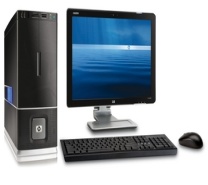 Кері байланыс«Бағдаршам» әдісі арқылы бүгінгі сабақты қаншалықты түсінгендерін көрсету.Жасыл- бәрі маған түсінікті.Сары- маған  әліде түсініксіздеу Қызыл- мен ештеңе түсінбедімҮй тапсырмасы: §20-21оқу.«Бағдаршам» әдісі арқылы бүгінгі сабақты қаншалықты түсінгендерін көрсету.Жасыл- бәрі маған түсінікті.Сары- маған  әліде түсініксіздеу Қызыл- мен ештеңе түсінбедімҮй тапсырмасы: §20-21оқу.«Бағдаршам» әдісі арқылы бүгінгі сабақты қаншалықты түсінгендерін көрсету.Жасыл- бәрі маған түсінікті.Сары- маған  әліде түсініксіздеу Қызыл- мен ештеңе түсінбедімҮй тапсырмасы: §20-21оқу.«Бағдаршам» әдісі арқылы бүгінгі сабақты қаншалықты түсінгендерін көрсету.Жасыл- бәрі маған түсінікті.Сары- маған  әліде түсініксіздеу Қызыл- мен ештеңе түсінбедімҮй тапсырмасы: §20-21оқу.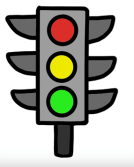 БағалауОқушылар  бір-бірін  бағдаршамның түстері  арқылы бағалайды.Оқушылар  бір-бірін  бағдаршамның түстері  арқылы бағалайды.Оқушылар  бір-бірін  бағдаршамның түстері  арқылы бағалайды.Оқушылар  бір-бірін  бағдаршамның түстері  арқылы бағалайды.